                                           AZIENDA OSPEDALIERA                                                          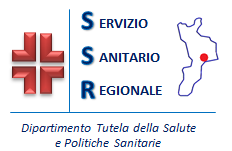 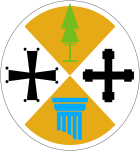  “Pugliese Ciaccio”                                                    Catanzaro                                                       SOC  Provveditorato,economato e gestione logisticaPROCEDURA APERTA PER L’AFFIDAMENTO DEL SERVIZIO DI MANUTENZIONE, FORNITURA A NOLEGGIO E STERILIZZAZIONE DELLO STRUMENTARIO CHIRURGICO E PER SCOPIE PER INTERVENTI CHIRURGICI E PROCEDURE DIAGNOSTICHEOggetto: PROCEDURA APERTA PER L’AFFIDAMENTO DEL SERVIZIO DI MANUTENZIONE, FORNITURA A NOLEGGIO E STERILIZZAZIONE DELLO STRUMENTARIO CHIRURGICO E PER SCOPIE PER INTERVENTI CHIRURGICI E PROCEDURE DIAGNOSTICHEIl sottoscritto __________ nato il ________________ a __________ in qualità di legale rappresentante dell’Impresa ____________________ con sede legale in _________________ Partita IVA ________________ai sensi degli artt. 46 e 47 del D.P.R. 445/2000, consapevole del fatto che, in caso di dichiarazione mendace, saranno applicatele sanzioni previste dal codice penale e dalle leggi speciali in materia di falsità negli atti, oltre alle conseguenze amministrative previste per le procedure concernenti gli appalti pubblici, DICHIARA di avere depositato il ricorso per l’ammissione alla procedura di concordato preventivo con continuità aziendale, di cui all’art. 186-bis R.D. 16 marzo 1942 n. 267, nonché di essere stato autorizzato alla partecipazione a procedure per l’affidamento di contratti pubblici dal Tribunale di ______________________, come da copia allegata, e di non partecipare alla gara quale impresa mandataria di un raggruppamento di imprese/rete di imprese;ovvero di trovarsi in stato di concordato preventivo con continuità aziendale, di cui all’art. 186-bis R.D. 16 marzo 1942 n. 267, giusto decreto del Tribunale di _________________, come da copia allegata, nonché di non partecipare alla gara quale impresa mandataria di un raggruppamento di imprese/rete di imprese;pertanto, al fine di soddisfare i requisiti richiesti dal bando per la partecipazione alla procedura, si avvale della seguente impresa: Impresa Ausiliaria: ________________________________________Legale rappresentante: ____________________________________Sede Legale: ____________________________________________Codice Fiscale ____________________ P.I. ________________________________Iscrizione C.C.I.A.A. di _________________ n. __________Requisiti forniti : 1) _____________________________; 2)_________________;Ecc….ED A TAL FINE ALLEGA:una dichiarazione resa ai sensi degli artt. 46 e 47 del DPR 445/2000, sottoscritta dal legale rappresentante dell’impresa ausiliaria (corredata a pena di esclusione da copia fotostatica di un documento di identità in corso di validità) con cui il medesimo:attesta il possesso da parte dell’impresa ausiliaria dei requisiti generali di cui all’art. 80 del D.Lgs. n. 50/2016;attesta il possesso dei requisiti di capacità economico finanziaria e/o tecnico professionale nonché delle certificazioni, richiesti dal bando di gara, di cui l’Impresa concorrente si avvale per poter essere ammessa alla gara;attesta di essere iscritto per attività inerenti i beni oggetto di gara al Registro delle Imprese o in uno dei registri professionali o commerciali dello Stato di residenza se si tratta di uno Stato dell’UE, in conformità con quanto previsto dall’art. 83 comma 3 D.Lgs. n. 50/2016;si obbliga verso la Ditta concorrente e l’Azienda Ospedale Pugliese Ciaccio, nonché a fornire i predetti requisiti e a mettere a disposizione le risorse necessarie per tutta la durata dell’appalto ed a subentrare all’impresa ausiliata nel caso in cui questa fallisca nel corso della gara ovvero dopo la stipulazione della Convenzione, ovvero non sia più in grado per qualsiasi motivo di dare regolare esecuzione ai contratti, rendendosi inoltre responsabile in solido con la Ditta concorrente nei confronti dell’ Azienda Ospedale Pugliese Ciaccio in relazione alle prestazioni oggetto dell’appalto;attesta di non partecipare alla gara in proprio o associata o consorziata o in R.T.I./Rete di Imprese, né in qualità di ausiliario di altra Impresa concorrente, né si trova in una situazione di controllo, con una delle altre imprese che partecipano alla gara;originale o copia autentica del contratto in virtù del quale l’Impresa ausiliaria si obbliga nei confronti del concorrente a fornire i requisiti e a mettere a disposizione le risorse necessarie per tutta la durata dell’appalto ed a subentrare in caso di fallimento nel corso della gara ovvero dopo la stipulazione del contratto, o comunque nel caso in cui non sia più in grado, per qualsiasi ragione, di dare regolare esecuzione all’appalto;ovveronel caso di avvalimento nei confronti di una impresa che appartiene al medesimo gruppo; la Ditta concorrente può presentare una dichiarazione sostitutiva (resa nelle forme di cui al D.P.R. 445/2000) attestante il legame giuridico ed economico esistente nel gruppo, dal quale discendono i medesimi obblighi sopra previsti;originale o copia della relazione di un professionista in possesso dei requisiti di cui all’art. 67, lett. d), R.D. 16 marzo 1942 n. 267, che attesta la conformità al piano di risanamento e la ragionevole capacità di adempimento del contratto.DICHIARA INOLTREdi aver preso atto che gli obblighi previsti dalla normativa antimafia a carico dell’appaltatore si applicano anche nei confronti del soggetto ausiliario, in ragione dell’importo dell’appalto posto a base di gara.__________________, lì ________ .Firma del legale rappresentante__________________________ALLEGATO 6SCHEMA DICHIARAZIONI CONCORDATO PREVENTIVO CON CONTINUITA’ AZIENDALE